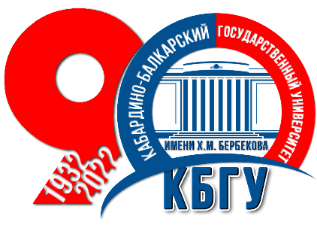 РезультатыОткрытой олимпиады КБГУ по туризму «Энциклопедия туризма»25.03.2022 г.10 классы10 классы10 классы10 классы№ФИООбщеобразовательное учреждениеМестоБОСТАНОВ Мухамед РуслановичМКОУ «СОШ» № 6» г.о. Нальчик2ЕЛИЗАРОВ Владимир ВладимировичМКОУ «СОШ» № 6» г.о. Нальчик311 классы11 классы11 классы11 классы№ФИООбщеобразовательное учреждениеМестоШУГУШЕВА Фатима МуаедовнаМКОУ «СОШ» № 4» с.п. Заюково1БУХУРОВ Ашамаз МухамедовичМКОУ «СОШ» № 4» с.п. Заюково2СОГОВА Дана АндзоровнаМКОУ «СОШ» № 4» с.п. Заюково3